How to use GCSE Pod to Support Learning at GCSEFollow this link to GCSE Pod: https://www.gcsepod.com/Click “login” and use your school email and password to login to the site. You will need to click onto this button to do this: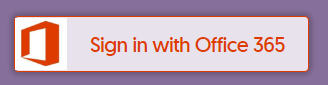 To search for a specific Pod set by your teacher, or from the Pod Code Documents, simply copy the Pod code and paste it into the search bar at the top of the web-page.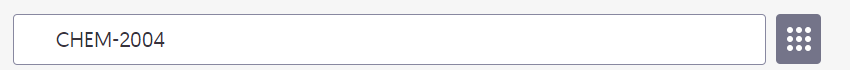 This will produce a list of Podcasts and Activities, so select what is relevant to your learning: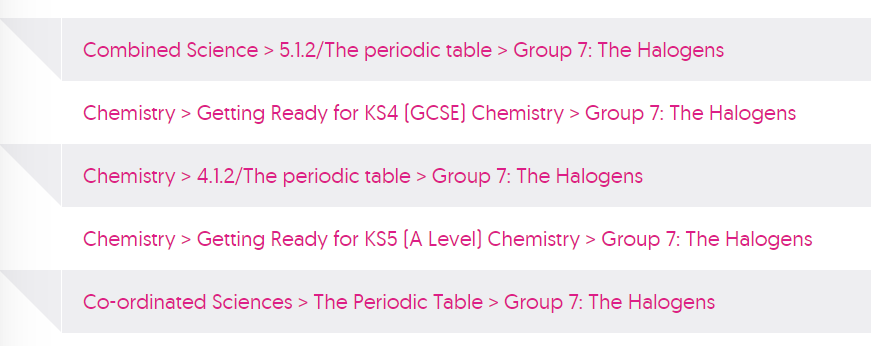 How can GCSE Pod support my learning?Students can watch playlists of podcasts for specific subjects, by searching within each subject or by using subject-specific codes (see documents)Students can use the Check and Challenge Quizzes to self-assess their understanding after accessing some Podcasts. These quizzes are self-marking and give instant feedback. To access Check and Challenge Questions:Click on this logo after the set of podcasts that have been viewed: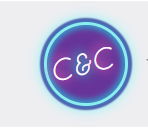 The screen that appears like this, shows that students can access hints, can see how difficult the question is, and can check their answer before moving onto the next question.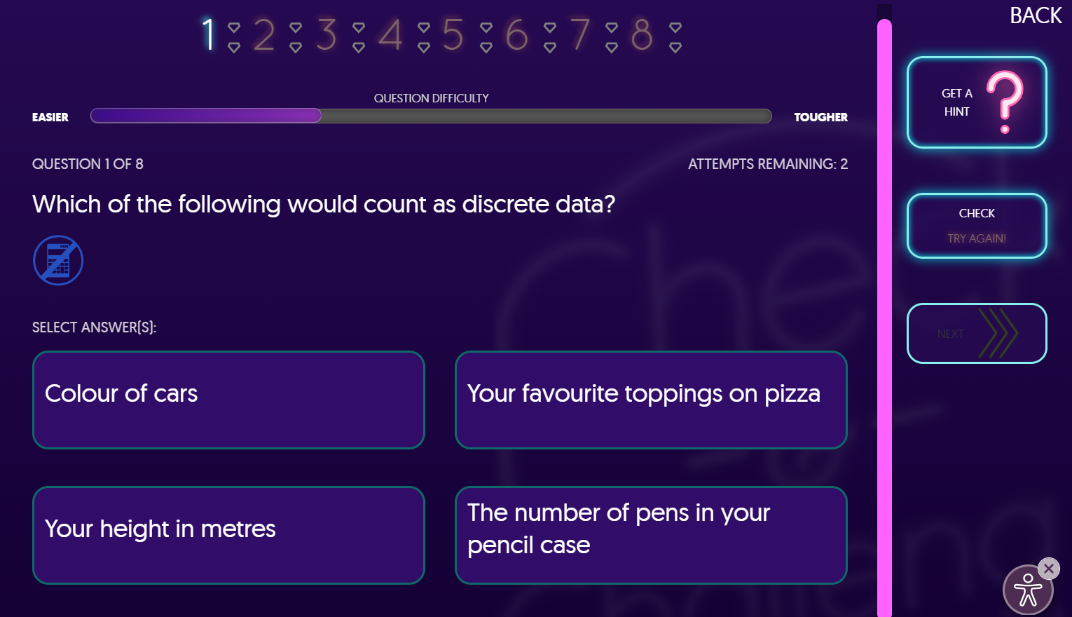 An explanation is given for any incorrect answer, and students have to select the correct answer before they can move onto the next question.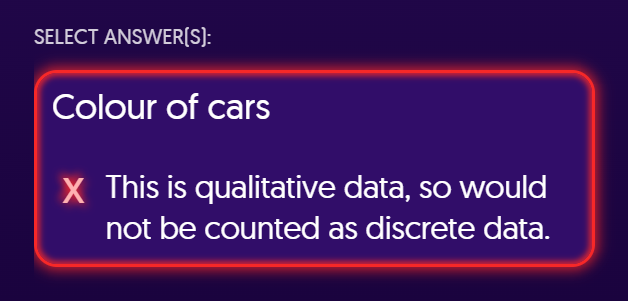 Students can access and download workbooks for each subject.Click on the “Extra Resources” button on the top banner after watching the podcasts.